§831.  Standards of conduct for directors1.  Basic standard of conduct.  Each member of the corporation's board of directors when discharging the duties of a director shall act:A.  In good faith; and  [PL 2001, c. 640, Pt. A, §2 (NEW); PL 2001, c. 640, Pt. B, §7 (AFF).]B.  In a manner the director reasonably believes to be in the best interests of the corporation.  [PL 2001, c. 640, Pt. A, §2 (NEW); PL 2001, c. 640, Pt. B, §7 (AFF).][PL 2001, c. 640, Pt. A, §2 (NEW); PL 2001, c. 640, Pt. B, §7 (AFF).]2.  General standard of care.  The members of the corporation's board of directors or a committee of the board, when becoming informed in connection with their decision-making function or devoting attention to their oversight function, shall discharge their duties with the care that a person in a like position would reasonably believe appropriate under similar circumstances.[PL 2001, c. 640, Pt. A, §2 (NEW); PL 2001, c. 640, Pt. B, §7 (AFF).]3.  Permitted delegation.  In discharging board or committee duties, a director who does not have knowledge that makes reliance unwarranted is entitled to rely on the performance by any of the persons specified in subsection 5, paragraph A or C to whom the board may have delegated, formally or informally by course of conduct, the authority or duty to perform one or more of the board's functions that are delegable under applicable law.[PL 2001, c. 640, Pt. A, §2 (NEW); PL 2001, c. 640, Pt. B, §7 (AFF).]4.  Information provided by others.  In discharging board or committee duties, a director who does not have knowledge that makes reliance unwarranted is entitled to rely on information, opinions, reports or statements, including financial statements and other financial data, prepared or presented by any of the persons specified in subsection 5.[PL 2001, c. 640, Pt. A, §2 (NEW); PL 2001, c. 640, Pt. B, §7 (AFF).]5.  Standard for reliance.  A director is entitled in accordance with subsection 3 or 4 to rely on:A.  One or more officers or employees of the corporation whom the director reasonably believes to be reliable and competent in the functions performed or the information, opinions, reports or statements provided;  [PL 2001, c. 640, Pt. A, §2 (NEW); PL 2001, c. 640, Pt. B, §7 (AFF).]B.  Legal counsel, public accountants or other persons retained by the corporation as to matters involving skills or expertise the director reasonably believes are matters within the particular person's professional or expert competence or as to which the particular person merits confidence; or  [PL 2001, c. 640, Pt. A, §2 (NEW); PL 2001, c. 640, Pt. B, §7 (AFF).]C.  A committee of the board of directors of which the director is not a member if the director reasonably believes the committee merits confidence.  [PL 2001, c. 640, Pt. A, §2 (NEW); PL 2001, c. 640, Pt. B, §7 (AFF).][PL 2001, c. 640, Pt. A, §2 (NEW); PL 2001, c. 640, Pt. B, §7 (AFF).]6.  Interests of other constituencies.  In discharging their duties, the directors and officers of the corporation may, in considering the best interests of the corporation and of its shareholders, consider the effects of any action upon employees, suppliers and customers of the corporation, communities in which offices or other establishments of the corporation are located and all other pertinent factors.[PL 2001, c. 640, Pt. A, §2 (NEW); PL 2001, c. 640, Pt. B, §7 (AFF).]7.  Disclosure.  In discharging board or committee duties, a director shall disclose, or cause to be disclosed, to the other board or committee members information not already known by them but known by the director to be material to the discharge of their decision-making or oversight functions, except that disclosure is not required to the extent that the director reasonably believes that doing so would violate a duty imposed under law, a legally enforceable obligation of confidentiality or a professional ethics rule.[PL 2007, c. 289, §16 (NEW).]SECTION HISTORYPL 2001, c. 640, §A2 (NEW). PL 2001, c. 640, §B7 (AFF). PL 2007, c. 289, §16 (AMD). The State of Maine claims a copyright in its codified statutes. If you intend to republish this material, we require that you include the following disclaimer in your publication:All copyrights and other rights to statutory text are reserved by the State of Maine. The text included in this publication reflects changes made through the First Regular and First Special Session of the 131st Maine Legislature and is current through November 1. 2023
                    . The text is subject to change without notice. It is a version that has not been officially certified by the Secretary of State. Refer to the Maine Revised Statutes Annotated and supplements for certified text.
                The Office of the Revisor of Statutes also requests that you send us one copy of any statutory publication you may produce. Our goal is not to restrict publishing activity, but to keep track of who is publishing what, to identify any needless duplication and to preserve the State's copyright rights.PLEASE NOTE: The Revisor's Office cannot perform research for or provide legal advice or interpretation of Maine law to the public. If you need legal assistance, please contact a qualified attorney.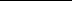 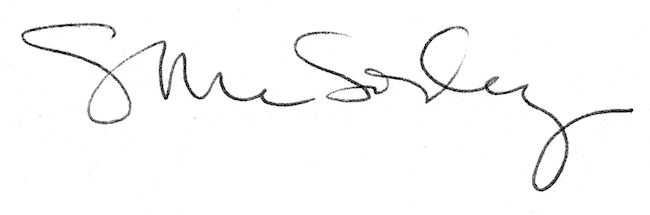 